LOS VERDES MEN’S GOLF CLUBBus TripMoorpark Country ClubRidgeline to Canyon CrestSunday September 18, 2022   RYDER CUPMeet at Marie Calendars Parking Lot 7:30am–8am for 60miles drive, leaving 8:00amMarie Calendars for Bus – 15466 S. Western Ave. Gardena, Ca. 90249Tee Times: 10am tee times Ridgeline to Canyon CrestCost: $140 Green Fees, Carts, Range Balls and Box Lunch (food) Turkey, Ham or Roast BeefFormat: Match Play – USA -Red shirts   Euro – Blue ShirtsPayment: PayPal – LVMGCCGOLF@gmail.com			Please note: Ryder Cup Moorpark – USA or Euro teamContact – Bus Chairman Tino Gomez III tino.gomez@infineon.com or 310-650-3124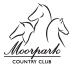 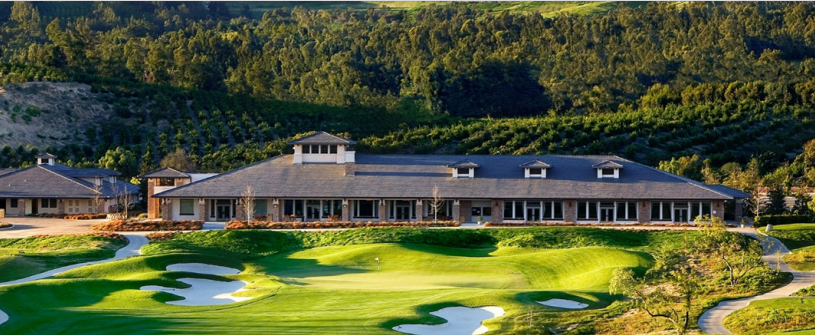 	Note: Need food order in one week before 9/18/22